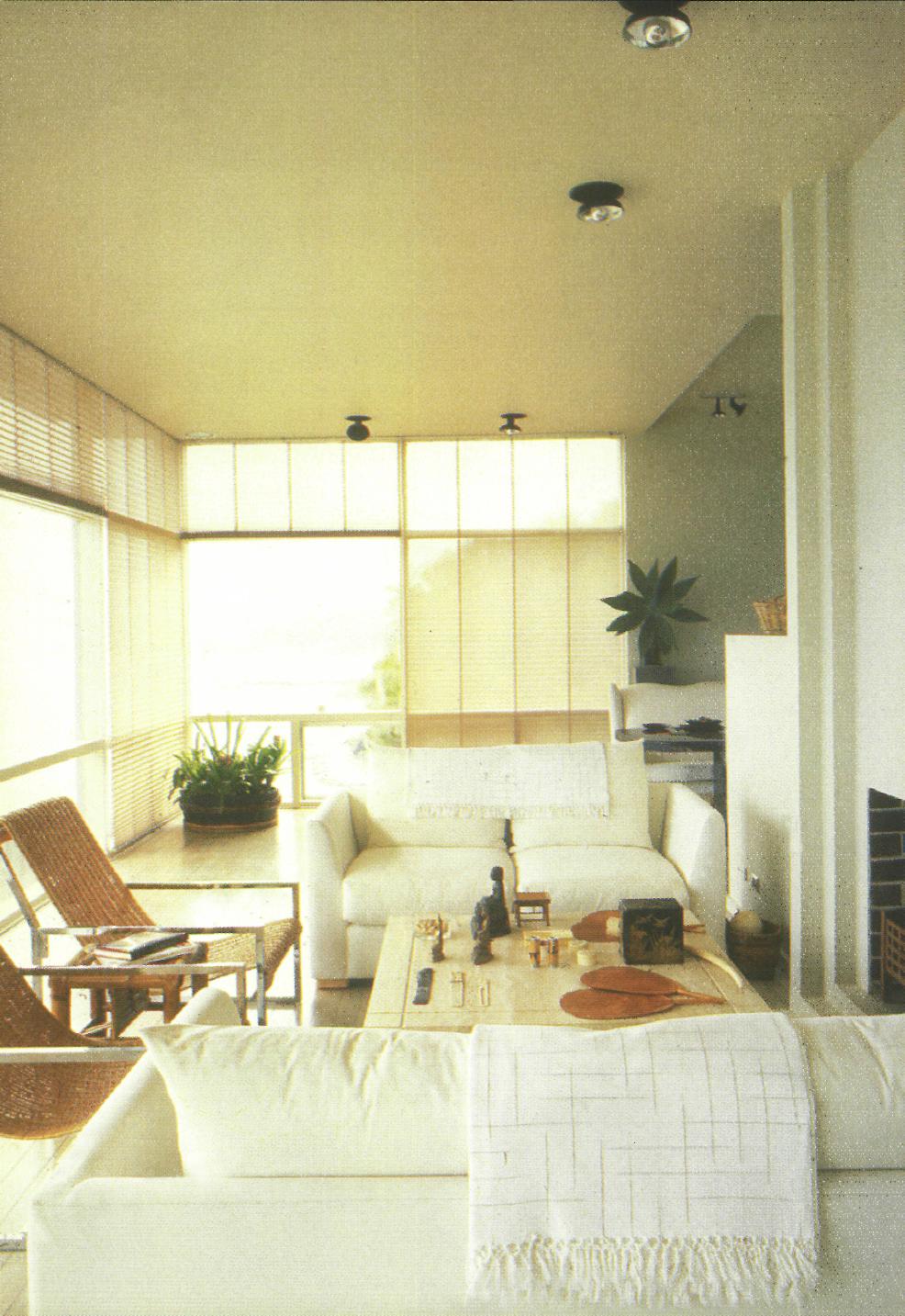 6 Materialen en produktenInleidingEen pen (plastic, metaal), een jampotje (glas) of een stoel (hout, katoen) zijn van verschillende stoffen gemaakt. Iemand die zulke produktenontwerpt, noemen we een industrieel    vormgever. Een industrieel vormgever   moet goed weten welke materialen er  voor een bepaald produkt nodig zijn.  Hij moet ook weten welke  eigenschappen een bepaalde stof  heeft.In deel 1 heb je al iets over stoffen geleerd. In dit hoofdstuk leer je nog meer over de eigenschappen die bepaalde materialen (stoffen) hebben. Hopelijk begrijp je straks waarom voor sommige produkten speciale 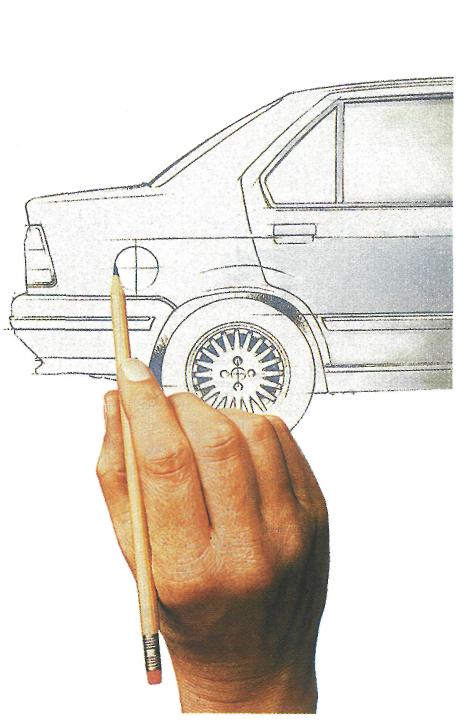 materialen zijn gebruikt.Je leert ook dat bepaalde materialen met elkaar scheikundig kunnen reageren. Daardoor kunnen materialen een hele andere eigenschap krijgen.Maak nu: 0:6/1 t/m 0:6/3Verschillende materialenOver welke materialen gaan we het hebben? Kijk eens goed naar detekening van de keuken. Je ziet dat er vijf verschillende stoffen zijn waarvan de produkten zijn gemaakt:-  hout,keramiek,textiel,plastic,metaal.Maak nu: 0:6/4 t/m 0:6/10.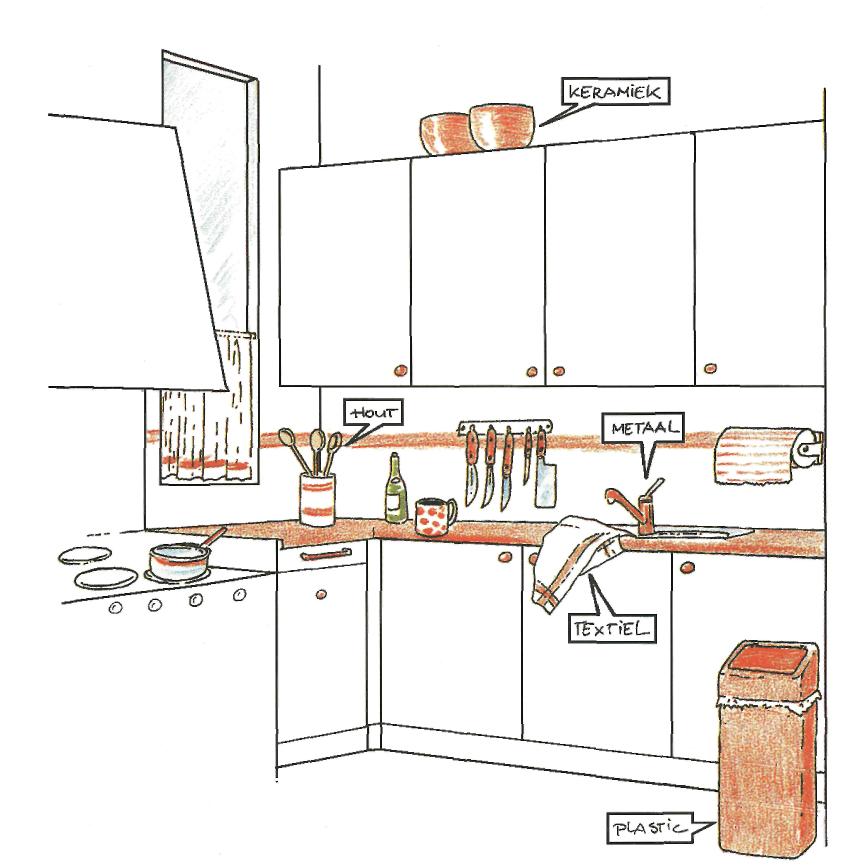 Tekening 6-1HoutHout wordt op vele plaatsen gebruikt.Het materiaal is makkelijk te  bewerken.Hout moet worden beschermd door verf, beits of lak. Lak en verf zorgenvoor een beschermende laag over het      hout. Beits trekt in het hout. Na   lakken of verven kun je dus niet  beitsen.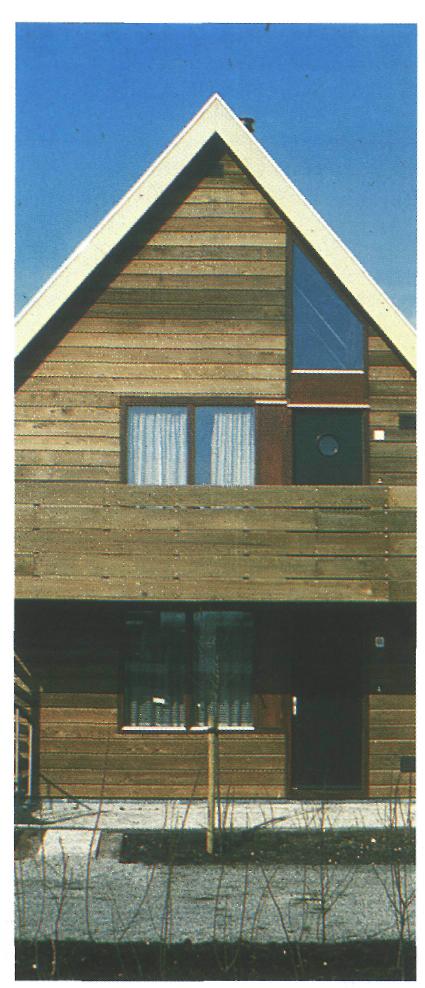 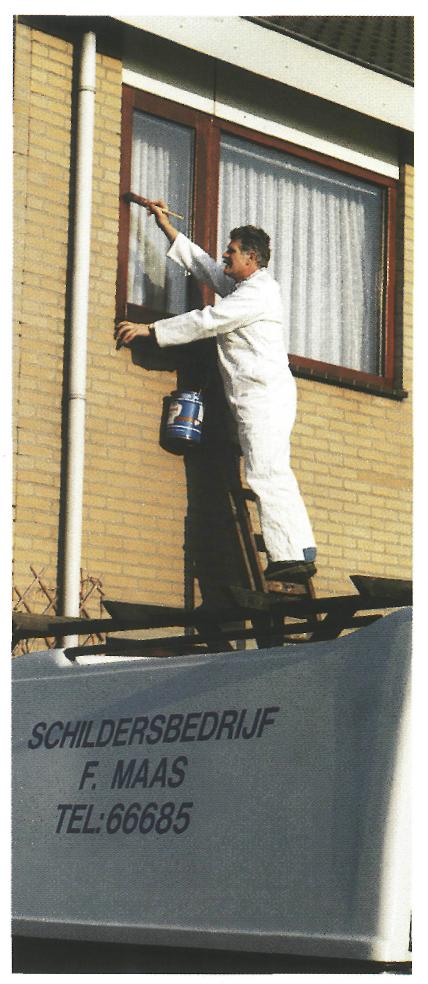 Nadelen van hout zijn:Het is brandbaar.Als het niet beschermd wordt, rot het weg.Tropisch hardhout is wel bestand tegen allerlei weersinvloeden. Wist je dat er elke week 40 km2 tropisch regenwoud verdwijntz?Maak nu: 0:6/11 t/m 0:6/14.KeramiekKeramische produkten bestaan al heel lang.Bouwstenen, tegels, dakpannen en porseleinen serviesgoed zijn ook voorbeelden van keramische materialen.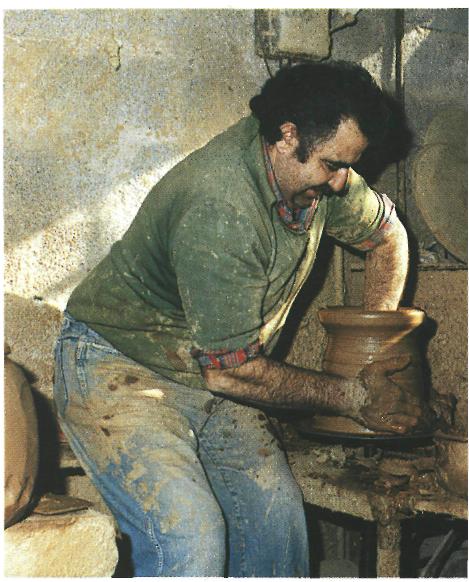 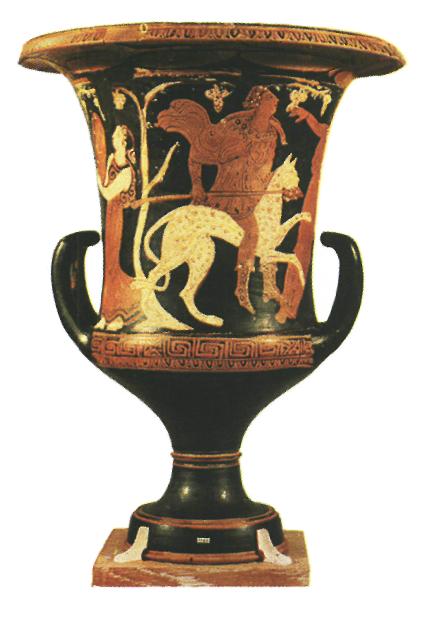 Dakpannen, stenen tegels en bloempotten worden gemaakt van klei. Na het drogen worden ze gebakken. Dit gebeurt in speciale ovens. De hitte van de ovens zorgt ervoor dat de klei in hard (keramisch) materiaal verandert.Soms worden keramische produkten geglazuurd. Op het laatst wordt er een dun laagje glazuur overheen gesmolten. Het glazuur maakt het produkt glanzend. Het voorkomt ook dat er water door kan lekken.Maak nu: 0:6/15 t/m 0:6/17.   Griekse vaas  uit ca. 400 jaar v. Chr.De pot wordt met de hand gevormd ...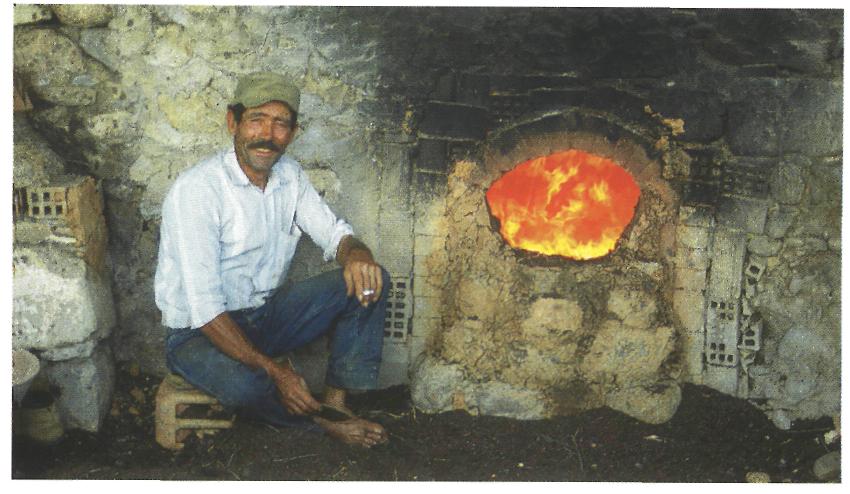 …na het drogen gebakken in een oven ...... en kan daarna worden verkocht.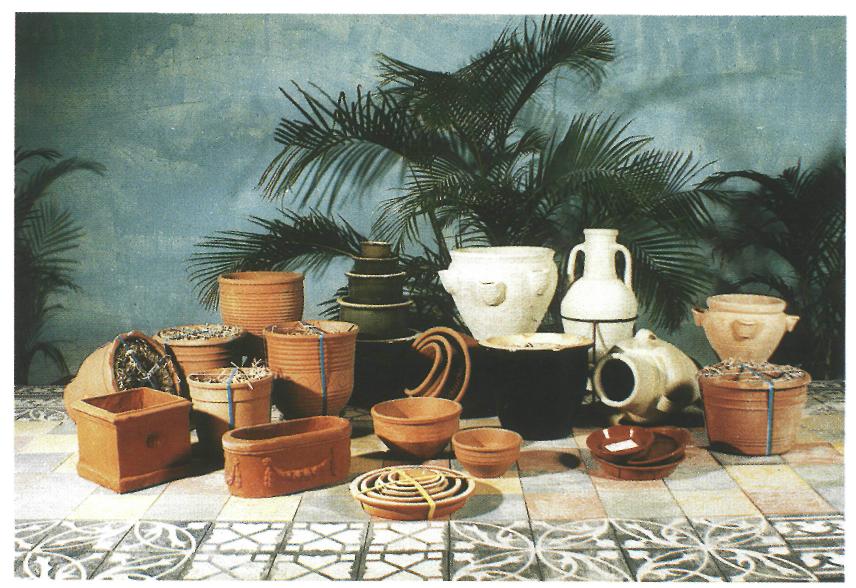 Op de groene potten zit een laagje glazuur.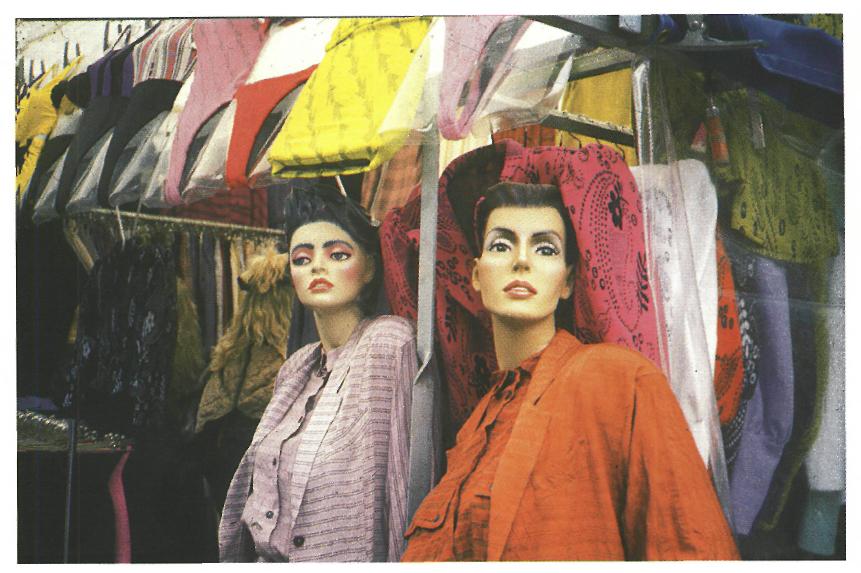 TextielWat maakt een t-shirt anders dan eentrui?Het verschil zit in het materiaalwaarvan het gemaakt is.Als je textiel onder een microscoop bekijkt, kun je de draden goed bekijken. Ze zijn vervaardigd van  vezels van wol, katoen, zijde, linnen, of van kunstvezels.Linnen (natuurlijke vezel)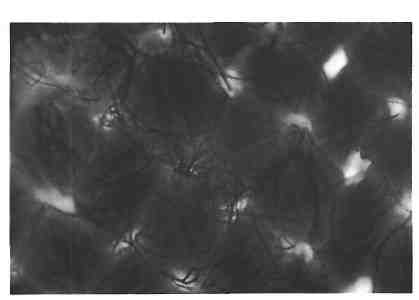 Nylon (kunstvezel)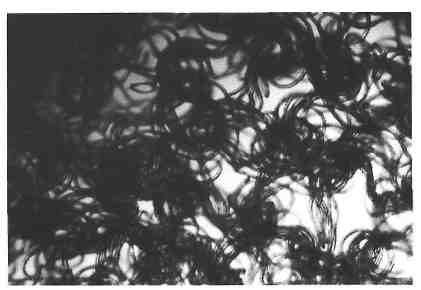 De draden van wol, katoen, linnen en zijde zijn gemaakt van natuurlijke vezels. Natuurlijke vezels zijn afkomstig van planten of dieren. Kunstvezels of synthetische vezels worden op een scheikundige manier geproduceerd.Kunststoffen zijn opgebouwd uit kleine bouwsteentjes. Deze bouwsteentjes heten ook wel monomeren (mono = één).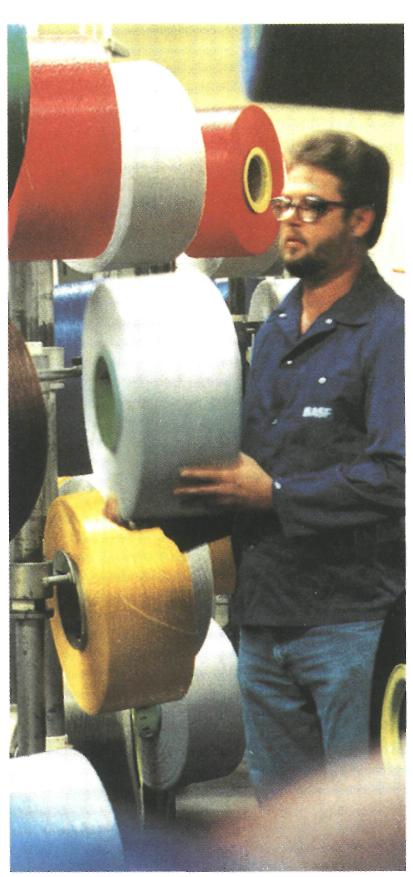 Wanneer een aantal monomeren aan elkaar gaan ‘klonteren’, vorraen ze 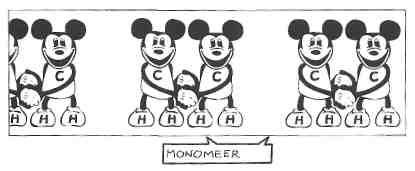 lange ketens van kunststofdeeltjes. Die ketens heten polymeren (poly = veel). Door verschillende monomeren aan elkaar te koppelen, kunnen er allerlei soorten kunststoffen (polymeren) worden gemaakt.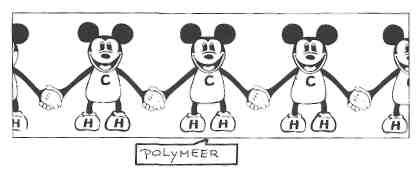 De voordelen van natuurlijke vezelszijn:Ze zijn in de natuur goed afbreekbaar.Bij de fabricage komen weinig of 	geen schadelijke stoffen vrij.Natuurlijke grondstoffen zijn meestal voldoende aanwezig.De nadelen van natuurlijke vezels zijn:Ze zijn minder sterk dan synthetische stoffen.De vezels zijn niet in elke kleur verkrijgbaar.De kleuren van geverfde vezels vervagen.   Nylongarens kunnen in elke kleur geverfd worden.De voordelen van synthetische vezels zijn:Ze zijn sterker dan de natuurlijke vezels.Ze kunnen het hele jaar door gemaakt worden.Ze zijn in elke kleur te verven.Ze zijn goedkoop.De nadelen van de synthetische vezelszijn:Er is veel energie nodig voor het produceren van de vezels.Voor het produceren zijn nogal wat    schadelijke stoffen nodig, zoals	chloor.De vezels zijn moeilijk of niet afbreekbaar. Maak nu: 0:6/18 t/m 0:6/21.PlasticEr bestaan verschillende soorten plastic. De belangrijkste grondstof voor plastic is aardolie. Omdat plastic een scheikundig produkt is, behoort het tot de kunststoffen. Ook deze kunststoffen zijn, net als de textielkunstvezels, opgebouwd uit monomeren.PVC is een plastic dat schadelijke gassen vormt als het in vuilverbrandingsovens wordt vernietigd. Toch wordt PVC nog veel gebruikt, omdat het veel goedkoper is dan milieuvriendelijk plastic. PVC kleurt bij verbranding groen-geel. Daaraan zie je dat er chloor inzit.Veel gebruiksvoorwerpen worden van plastic gemaakt.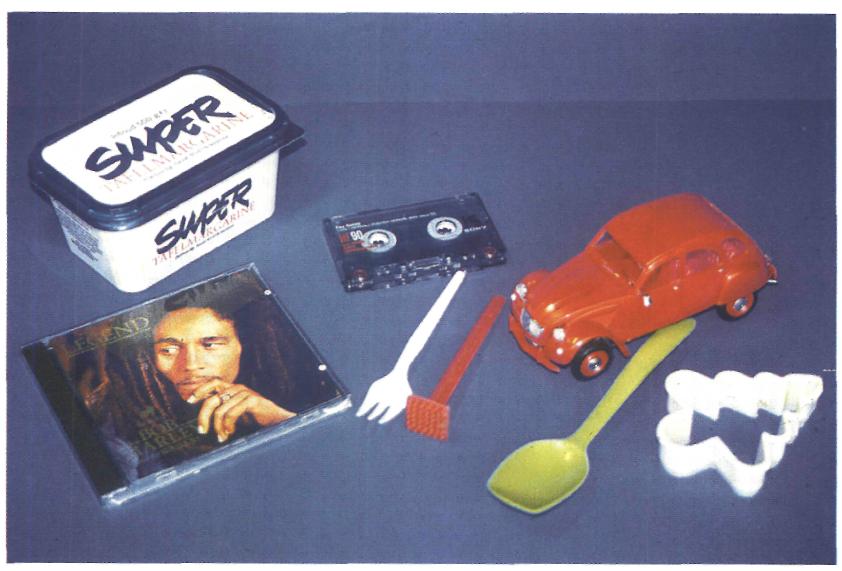 Speciale lijm voor hard pvc.Voordelen van plastic zijn:Het is goedkoop.Het is lang houdbaar.Het geleidt de elektriciteit nietHet geleidt de warmte slecht.Nadelen van plastic zijn:Het is niet of nauwelijks afbreekbaar.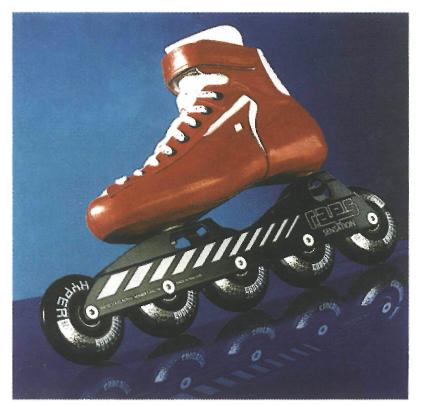 Het verkleurt na verloop van tijdAls het warm wordt, gaat het smelten of wordt het zacht.Maak nu: 0:6/22 t/m 0:6/25.MetalenMetalen zoals ijzer, staal, messing, aluminium en koper vind je overal in huis. Op de foto's zie je enkele  voorbeelden van metalen voorwerpen.Op deze kraan zit een laag chroom.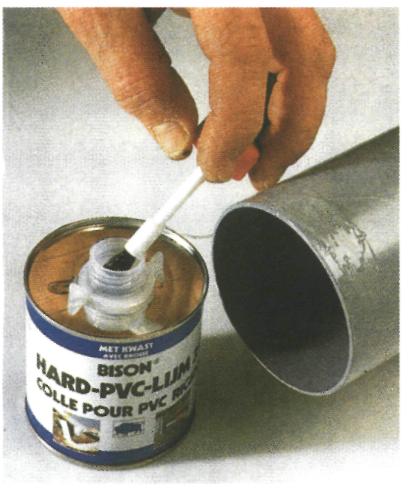 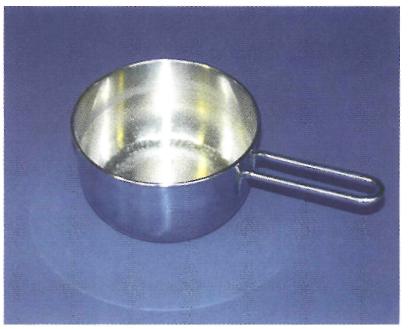 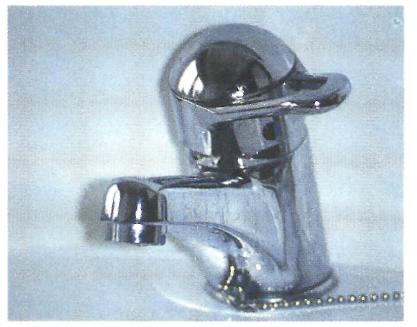 Een pan van roestvast staalAluminium is gebruikt voor deze roller-skate.Voorbeelden van andere metalen zijn: goud, zilver, zink, lood en tin.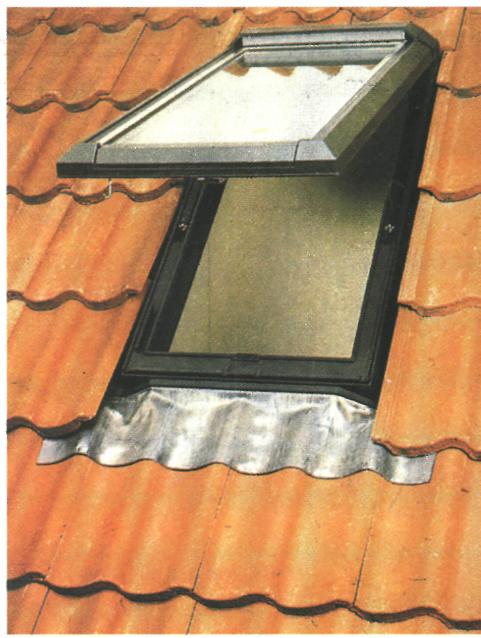 Aluminium, koper, goud, zilver en tinzijn voorbeelden van ‘zuivere’metalen. Ze bestaan niet uit eenmengsel.Zuivere metalen worden elementengenoemd.Elementen geef je aan met een symbool. De eerste letter van dit symbool is altijd een hoofdletter, de tweede letter een kleine letter. Zie ook de tabel achter in je boek.Deze symbolen zijn over de hele wereld hetzelfde.Onder dit dakraam zit een strook van lood (loodslab)In de volgende tabel zie je wat informatie over bepaalde metalen.1)  1 = zeer goed ... 9 = zeer slecht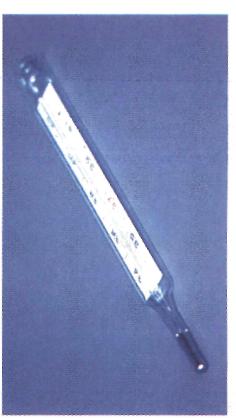 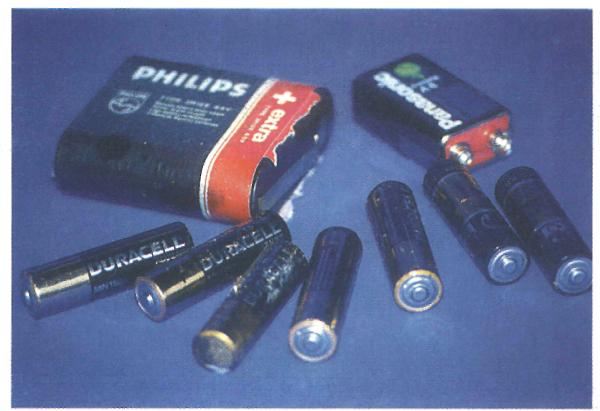 Batterijen bevatten vaak cadmium.Deze koortsthermometer bevat kwikZware metalen en het milieuKwik, cadmium, en lood worden zware metalen genoemd.Zware metalen zijn giftig en brekenniet af.Zware metalen kunnen in watervissterfte veroorzaken.Zware metalen in de bodem zijnschadelijk bij het kweken van groente.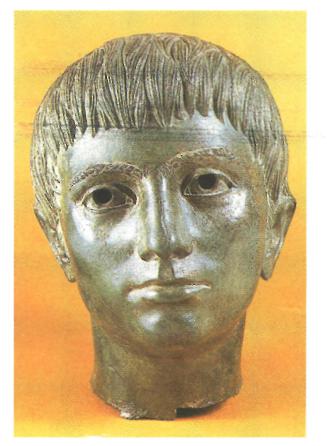 Zware metalen kunnen via het gras eneen koe in melk terecht komen.Uiteindelijk kunnen deze giftigestoffen zich ook in ons lichaamopeenhopen.Onthoud:Gooi geen produkten die kwik, cadmium of lood bevatten in de afvalbak! Doe ze in een box voor Klein Chemisch Afval (KCA)!Maak nu: 0:6/26 t/m 0:6/30.LegeringenEen legering is een mengsel van twee of meer verschillende metalen. De metalen worden hiervoor eerst gesmolten. Daarna worden ze met elkaar vermengd. Legeringen hebben andere eigenschappen dan de metalen waaruit ze zijn samengesteld.Deze Etruskische kop uit 300-200 v. Chr. is van de legering brons.Brons wordt gemaakt uit koper en tin. Koper en tin zijn beide vrij zachte metalen. Je kunt ze makkelijk buigen. Brons is heel erg hard. In het   bronzen tijdperk (1500...700 v. Chr.) werden er zwaarden, speerpunten en helmen van gemaakt.Waar komen de metalen vandaan?Metalen worden gewonnen uit erts. Erts is een stuk steen dat metaal bevat. Het erts wordt opgegraven uit grote mijnen.IJzer wordt uit ijzererts gehaald, aluminium komt uit bauxiet.In speciale hoogovens wordt het ijzer of aluminium uit het erts gehaald. Het erts wordt boven in de oven gestort. Door de hitte smelt het metaal. Onder uit de oven stroomt het vloeibare metaal weg. Het wordt daarna in vormen gegoten. Hierdoor kan het later makkelijker worden bewerkt. De niet-metalen uit het erts blijven als ‘lak’ achter.Maak nu: 0:6/31 t/m 0:6/33.Op de achtergrond wordt bauxiet opgegraven. Op de voorgrond is de mijn alweer begroeid.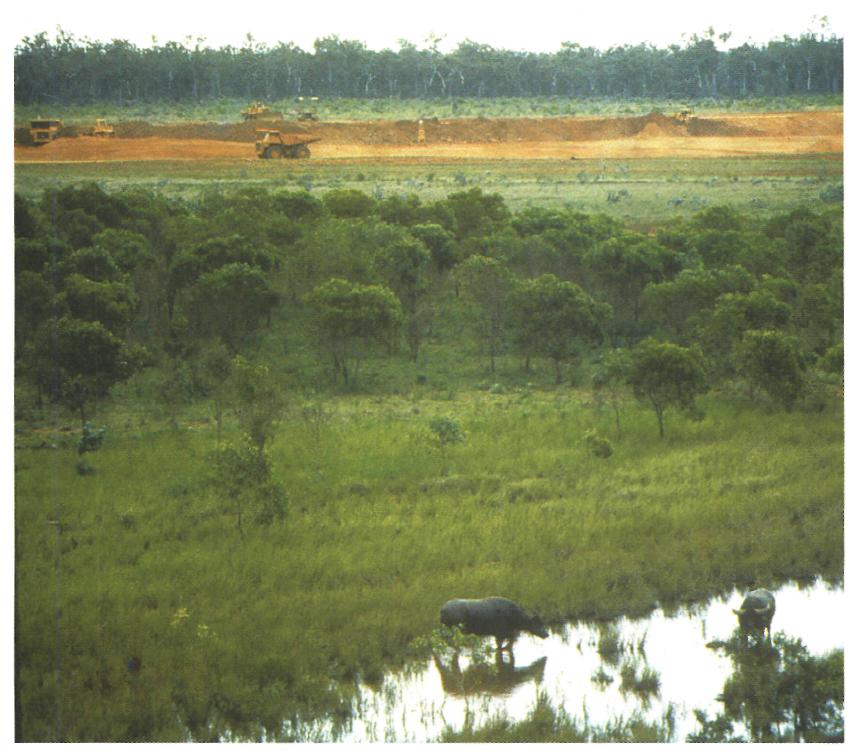 Wat is een reactie?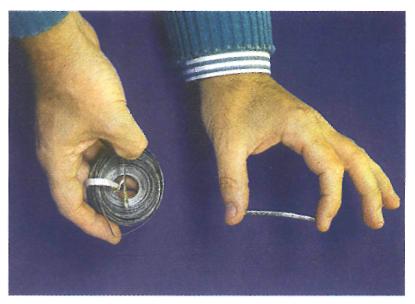 Als het metaal magnesium wordt verwarmd, zie je een felle witte vlam. Na de verbranding blijft een zacht wit-grijs poeder achter.Als een stof reageert met een andere stof, noem je dat een reactie.Wat is er gebeurd?Toen het magnesium begon tebranden, reageerde het metaal met dezuurstof die in de lucht zit. De nieuwestof die ontstaat, is dan ook eensamenvoeging van magnesium enzuurstof.De reactie kun je als volgt weergeven:magnesium + zuurstof → magnesium-oxide       2Mg       + O2         → 2MgOLinks van de pijl zie je twee atomenmagnesium (Mg) en één molekuulzuurstof (O2).Het molekuul zuurstof bestaat weeruit twee atomen zuurstof.Er zijn dus twee verschillendeelementen aanwezig: het elementmagnesium en het element zuurstof.Rechts van de pijl zie je twee   molekulen magnesiumoxide. Elk molekuul bestaat uit één atoom magnesium en een atoom zuurstof.    Hier zijn twee verschillende   elementen aanwezig: magnesium en zuurstof.Bij een reactie ontstaan altijd nieuwe stoffen. De oude stoffen verdwijnen. De oude stoffen die voor een reactie nodig zijn, heten de beginstoffen. De nieuwe stoffen heten de reactieprodukten.Een stukje wit magnesium-lint...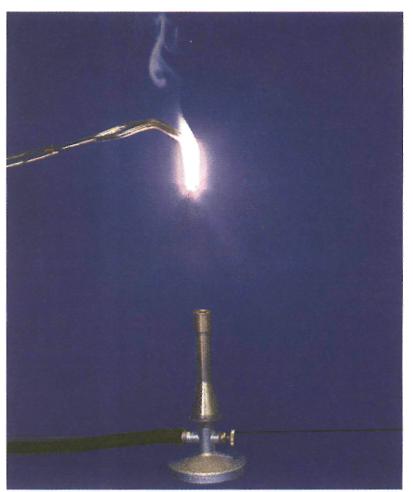 ... wordt verbrand.Er blijft een wit poeder achter.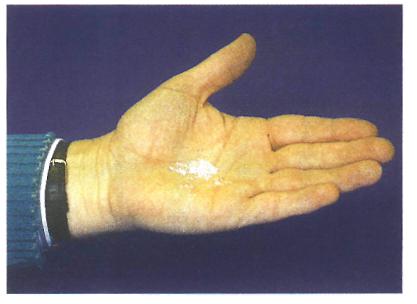 Metalen in verbindingen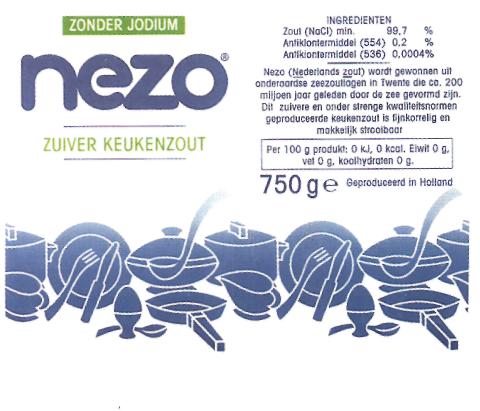   De meeste metalen zijn verbonden met andere elementen. Zo bestaat de roest van je fiets uit twee verschillende elementen, namelijk het element ijzer (Fe) en het element zuurstof (O).Iedere stof die uit twee of meer verschillende elementen bestaat, noemen we een verbinding.Zo bestaat keukenzout (NaCl) uit het metaal natrium (Na) en uit het element chloor (CI).Maak nu: 0:6/35 t/m 0:6/38.RoestenIjzer roest als het vochtig wordt. Het gladde oppervlak van ijzer wordt eerst dof en brokkelt dan langzaam maar zeker af.Ijzer is sterk maar roest is zwak. Vochtige lucht, water en zout versnellen de roestvorming.De roestreactieRoesten wil zeggen dat ijzer reageert met zuurstof.De reactie van roesten kun je dan ook als volgt weergeven: ijzer + zuurstof → ijzeroxide              2Fe + O2        	→   2FeOBeginstoffen: ijzer en zuurstof. Reactieprodukt: ijzeroxide.Hoe voorkom je roestvorming?Er wordt goud geld verdiend met het tegengaan van het roesten van ijzer. Ijzer kan beschermd worden door verf. Er kan ook een laagje plastic op aangebracht worden.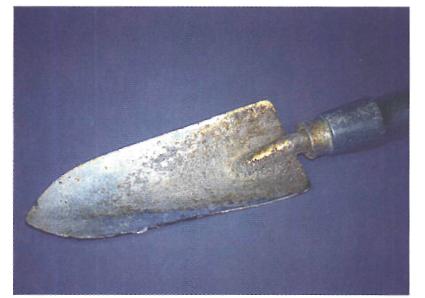 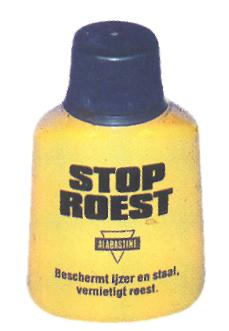 IJzer roest als het vochtig wordt.Een middel om verder roesten tegen te gaan.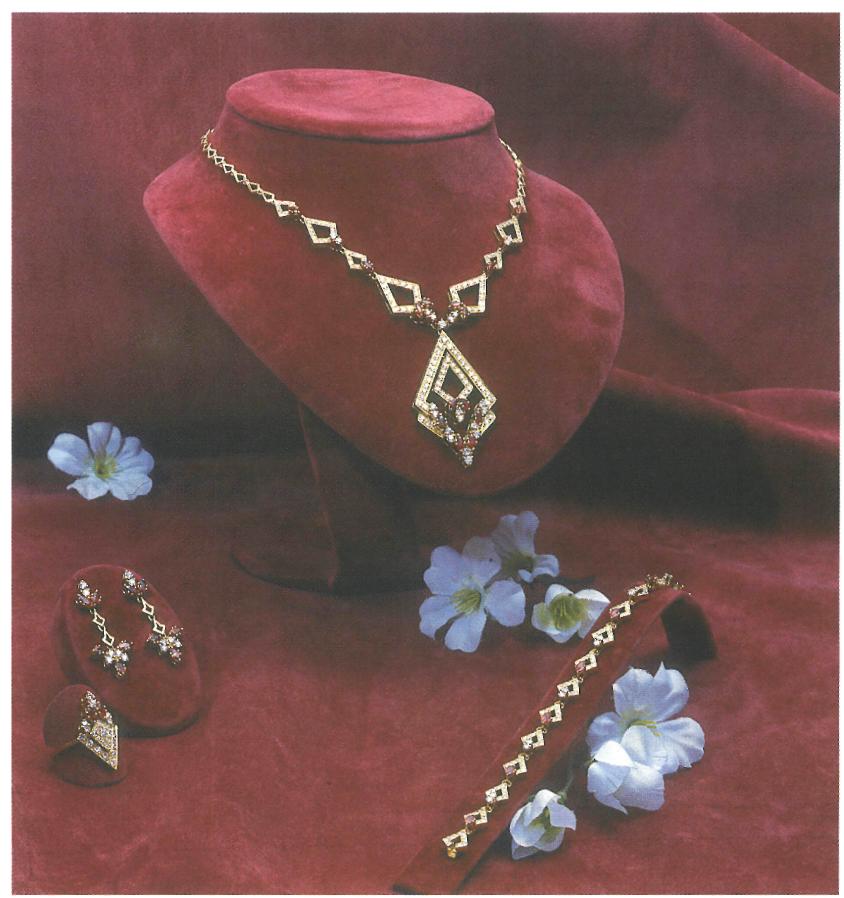 In de autohandel zijn verschillende middelen in de handel om het roesten van ijzer (aan de auto) tegen te gaan.Niet alle metalen roestenGoud, zilver, koper en aluminium kunnen moeilijk roesten. Zilverbestek en een gouden ring roesten niet. Vandaar dat je deze metalen ook edele metalen noemt.Goud en zilver zijn edele  metalen.Aluminium en koper roesten wel, maar het roestlaagje werkt net als verf. Het zorgt ervoor dat er geen vocht bij het metaal kan komen.Onthoud:Bij een reactie ontstaat een nieuwe stof of nieuwe stoffen. De beginstoffcn vcranderen in de reactieprodukten.Roesten is het reageren van     een metaal met zuurstof. Als     ijzer roest, ontstaat een ijzeroxide.Roestvorming kun je    tegengaan door het metaal te       verven of er een laagje plastic    op aan te brengen.-   Goud en zilver zijn edele   metalen; ze reageren helemaal niet met zuurstof.-  Koper en aluminium reageren    wel met zuurstof, maar het    oxide werkt net als verf, het         zorgt dat er geen zuurstof bij     komt.Maak nu: 0:6/38t/m 0:6/Samenvatting 61 De meeste voorwerpen die we gebruiken, zijn gemaakt van hout,   keramiek, textiel, plastic of metaal.2 Hout is brandbaar.   Hout rot weg als het niet beschermd wordt.   Tropisch hardhout is wel bestand tegen alle weersinvloeden.3  Kunststoffen worden ook wel polymeren genoemd.4  Kunststoffen zijn opgebouwd uit kleine bouwsteentjes. Deze            bouwstenen noemen we monomeren.5  Wanneer monomeren een keten vormen, worden het polymeren.6  PVC is een plastic dat schadelijke gassen vormt als het wordt       verbrand.    PVC geeft tijdens het verbranden een groen-gele kleur.7  Aluminium (Al), koper (Cu), goud (Au) en zilver (Ag) zijn         voorbeelden van zuivere metalen.8  Als meerdere metalen samensmelten, vormen ze een legering.9   Zodra een stof reageert met een andere stof noemen we dat een       reactie.10 Stoffen die aan de reactie deelnemen, noemen we de
    beginstoffen.    Stoffen die tijdens de reactie ontstaan, worden de       reactieprodukten genoemd11 Iedere stof die uit twee of meer verschillende elementen bestaat,
    noemen we een verbinding.Maak nu de diagnostische toetsZO SCHRIJF JE:ALS:AluminiumKoper ZilverGoudTinZinkLoodAlCuAgAuSnZnPbMETAALSYMBOOLPRODUKTIE PER JAARSMELPUNTGELEIDTWARMTE1GELEIDTELEKTRICITEIT1aluminiumkopergoudIjzerioodnikkelzilvertinzinkAlCuAuFePbNiZnSnZnX 1000 ton  7.900  4.750         2301.430   2.670      370          8       200    3.970°C     660  1.083  1.063  1.535     327  1.453     961      232      420423897165423796185